LSESU Communications AssistantLSESU is looking for talented and proactive students to join our Communications team on a part-time basis. The successful applicants will work with the Comms team before, during and after Orientation week. They will plan, produce and broadcast content across our social media channels and our blog, as well as taking photographs and shooting films.  This is the ideal opportunity for someone with a passion for producing compelling, informative student-aimed content to hone their skills and add to their CV. The ideal candidates will have:Fluent command of English Experience with photography and/or strong writing skillsExperience broadcasting content via social media Strong interpersonal skillsWorking knowledge of Microsoft Office (or equivalent)They will be able to:Define different audiences and optimise tone and content for eachWork independently and feed back results to the teamStart work in SeptemberThe position is paid London Living Wage of £8.55/hr and will be approximately 5 to 15 hours per week, flexible around your timetable. How to apply:Please email Becky Glass (b.glass1@lse.ac.uk) with  ‘Student Comms Application’ in the subject line. Include your contact details, your CV and 100 words on each of the following: What’s the best thing about LSESU’s communications?What could be improved?An idea for an exciting or unusual blog post You can also include your further examples of writing, photos or films if you have them. The deadline for applications is 5pm, Monday 8th September.Before you submit your application, we recommend you check out our different communications channels:Website: www.lsesu.comBlog: lsesu.tumblr.comTwitter: @lsesuFacebook: facebook.com/lsesuInstagram: instagram.com/lsesuFlickr: www.flickr.com/photos/lsesuWe particularly welcome applications from postgraduate and international students.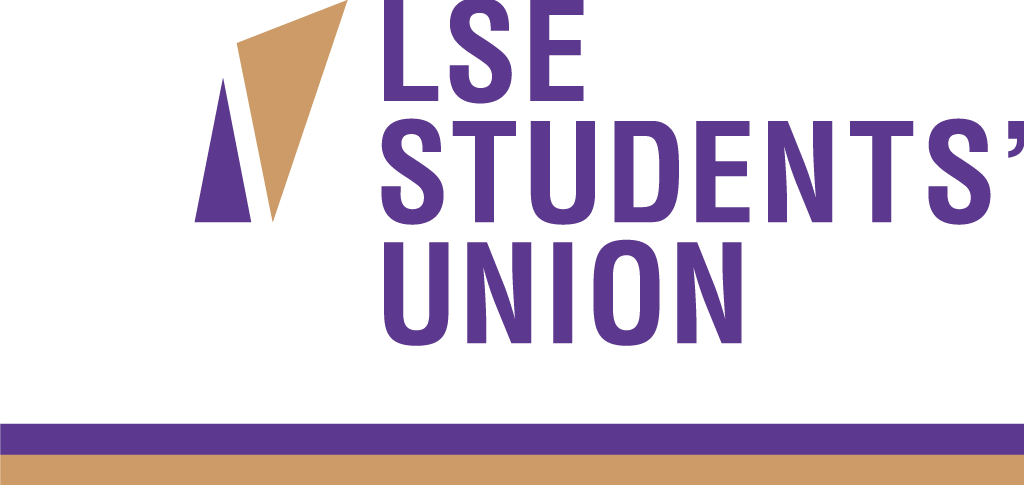 